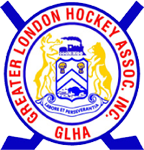  GLHA Meeting March 17, 2022Attendance: John Brochu, Christine Moussa, Graham Babbage, Sean Jeffries, Justin Hoffer, Luisa Gould, Josh Ackworth, Darcy Goettling,  Mark Annett, Matt BiddermanAbsent with regrets: Frank Rapski, Dave Gibb Welcome/Call to OrderConfirmation of Agenda Constitution Review - Delay and present next month, we must complete before the April 30th time frame.Logo for GLHA- being worked on and should be completed in the few weeks Upcoming opportunity for GLHA and its Members at Got cha  Street hockey, basketball program  Engage in conversation with Greg Mathison who is running and supporting this program It’s a partnership with the Got game and in turn we will have a booth at this program and opportunity for hockey at a rink to welcome new players and show them what hockey is aboutAt the booth we will be manning it one or two people from each association will be spending a few hours at the booth and supporting questions about our programWe will have a facts sheet about our program and what each association offersThis is an opportunity to get new registrants and grow our game from a multicultural perspective There is an article with Sports xpress, Luisa worked on getting pictures from each association and it should be out in the next book They would like us to communicate with our members for the event Concerns were addressed about cost and manning the booth for the whole weekend as its labour day weekend Need sponsorship Motion to engage got game sport xpress Graham seconded the motion - all members were in favour of the motion Tryout fee’s review, Registration costs for the Upcoming season, Registration meeting for Refunds and process  - Did everyone have the opportunity to share with the board the costs and were there any concerns re the cost put together.   Graham expressed keeping our prices low as possible to get more players on the ice but nonetheless we know costs are going up Everyone else share and no one had any issues Address the concern that there are no TRYOUTs for any of the pathways programs These prices are included in their costs.  They are evaluation skates from Novice, Atom and now it looks like Peewee may be heading in this direction Justin will find out from the Alliance more details as we will have to revamp our “pricing model “for registration and adjust this. We will have to address the Peewee’ level as we didn’t not account for the cost of evaluation and development skates in our registration costs.  June 1st our registration will open August 15 is Late payment not early bird, August 31st is a soft close for those associations who just don’t have enough ice or too many numbers.  The London Bandits will always house players and would like to remain open and encourage as many players as possible to register with them.  Communications plan – Darcy Goettling Brought forth an idea to have Game plan per say of the items going on for the month ahead of schedule, use a variety of methods to reach parents to let them know what things are going in the arena and with hockey for example: Initiation – respect in sport, what skate with Santa is like etc., awards  Peewee Pathway program explain what it is and what parents need to know  Perhaps do these bulletins up per month and put things on the calendar Graham suggested visiting the other website and promote what is happening in each area and celebrate these little programs.  iPad (GLHA Game sheet inc.) and cost to the Association (fund for repair)there is an iPad that needs to be repaired John and Justin have replaced cords or missing cords John expressed it’s the responsibility of the Timekeeper to ensure these iPads are being charged and put back, issues with arena staff not being there etc. West- if there is one or two that need to replace that is fine but if it’s a problem with one arena being replaced all the time then we should have to cover the cost as all 5 of us Concern was brought up that 5 associations are using these iPads at different rinksA solution was brought that the GLHA have a slush fund to cover these iPads when they do break here and there are replace as needed North said they would just buy a new iPad Oakridge said they would just buy a new iPad Motion was declined to have a slush fund at the GLHA level to cover the cost of repair each association will have to buy their own iPad to replace the ones that are broken. Masking Questions – The masking question has been answered today and that has been lifted.  Justin reminded everyone to ensure our members are being kind to others, and respectful if they want to wear a mask they may do so. Vaccination – Poll associations on the covid vaccination as Justin is having a meeting with the area hockey organizations that are in the same health unit as how we are going to move forward. Christine spoke to all of us and recommended we follow the health unit recommendation at this time, and they are rescinding the vaccination mandate.   They are recommending them still but not mandating that we get them.  Strongly encouraged is the wording.  We must explain to parents that vaccines are important and many of the reasons we have managed to keep our hockey program going Isolation period vaccinated players and unvaccinated players will not be changing Concern is the Seeded program will the players have to be vaccinated to tryout at this time.  The OHF has a policy in place that say’s all payers must be vaccinated till the end of the season. The date on the end of the season is not clear. Justin will enquire with the Alliance what the date of the end of season.The group felt that weren’t ready to make any changes to vaccination mandate for the Seeded program till that was rectified what the end of the season date was. They also felt we needed to wait till we had more details as we got closer Christine also advises us that we must be ready to go back to a change if thing get heighten again with masks and mandates and we must change the wording in the return to play program to adjust for this Our words must be worded carefully as we have learned that people use the words to justify for what they want it to say or turn against with negative feedback or constructive criticism. Question how many associations were hit by people not coming back from the vaccinations? Bandits were hit hard by this our numbers are decreased. We had a lot of parents tell us they were coming back because of this.  Some also stated it was covid reasons.  Were they all can’t guarantee they were all because of that but there was a fair number. Originally before Covid we were at the 800 mark we are down to 540 during the last two years.  Tabled for now AGM Update when is everyone AGM? Has everyone set their dates for their AGM?  North May Sunday long weekend Oakridge- not yet West- not yet Bandits – not yet GLHA must be completed by June 12th, which means all associations must have theirs’s completed before then. With us opening means that we have no reason to delay it.  GLHA will be posting positions for GLHA Technical director – Dave will not be returning, Treasurer, GLHA President, Secretary that should be on the website shortly AP to the Mustangs – Mark Annett delay this as he needs Sean Jeffries to be at the meeting to discuss.  Approval of prior meeting minutes: Thanks to Darcy and Mark for approving these, they are posted on our website. Reports.Chairperson – Justin asked the presidents to clear their calendar for April 3rd for a meeting with Jeff Timmons marketing person regarding diversity  Justin talked about getting one person from each association to represent them in the Diversity /ethnicity in our associations more details to come regarding this. He will send a meeting inviteMatt has two tournaments that weekend, can we change the date, Justin will enquire and let us all know. Alliance AGM – need to know the names of the delegates and submit for registration and voting purposes please submit to Justin asap  Rep Council- notes were sent out to all the presidents. We have another meeting on March 23rdLondon Referee GroupJustin reminded Josh we will need referees for the April 8th weekend Alliance championships Josh discussed how the first part of the season they were in good shape but he second half they really struggled with getting referee’s due to covid.  We must reduce the number of referees in order to get the games playedJustin reminded everyone this has been approved by the Alliance to get our games played out.  Novice age group down to one Referee Question if a referee doesn’t show the associations are not being billed for this, correct?  The answer is they are not We are in need of referee’s if you can send out information to your membership, they can contact the referee’s association and we will take them.  Justin thanks the London referee’s group for their commitment to our players, it’s been a bumpy year, but we are managing it to make it good for all. Treasurer- Has the associations been billed for CHL and another Fee’s due. Must be done by April 30th.  Frank has not done this; Justin will discuss with Frank as most associations have to close their books by then.Technical Director- updated the website under Coaches Hub, worked with the mustang coaches Committee Reports.Community Hockey League- CHL has the final weekend organized March 26 and March 27th, Novice pizza party is organized John is working with Luisa to ensure the pizza order is finalized Jr Mustangs- coaches evaluations coming in still, Coaches interview’s set up for next week Shawn Phibbs secured ice Question is the Mustangs still operating with Purple and White?  And the answer is yes Championship- April 8-10 is the Championship weekend please have people sign up for volunteers Luisa created a google share document to sign up please put your name and number on it. Ice at Bostwick, kinsmen, wf Novice 22 teams U10 MD coaches notified to sign up U 18 – we need people to watch these games Schedule will be posted shortly on the championship website Round Table/New BusinessNorth – no new businessWest – no new businessBandits- No new Business Oakridge- No new businessLuisa- a registrar’s meeting to go over some fine details about refunds and we have learned some glitches with credits etc. Process we are going to follow Matt – expressed concern over another meeting - His treasurers Steve  has figured it out and they will be offering refunds to people Dates: Next GLHA Meeting April 21st, 2022, 7 pm.  Adjournment – Meeting adjourned at 9:04 pm by Graham and Mark 